NOTICE OF PUBLIC HEARING BEFORE THECITY OF PRYOR CREEK BOARD OF ADJUSTMENTNotice is hereby given that on the April 15th, 2021, at 6:00 P.M. in the City Hall Council Chambers, located at 12 North Rowe Street, 2nd floor, Pryor Creek, Mayes County, Oklahoma, the City of Pryor Creek Board of Adjustment will consider a variance from the 50’ front setback and minimum lot 40% coverage.		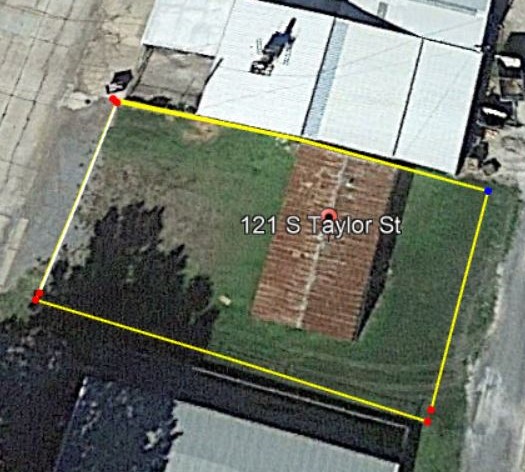 Anyone requiring special accommodations pursuant to the Americans with Disabilities Act should notify City of Pryor Creek at 918-825-0888.